INDICAÇÃO Nº 2582/2014“Sugere ao Poder Executivo Municipal, que efetue a revitalização da caixa de esgoto em Rua do Jardim Europa”.Excelentíssimo Senhor Prefeito Municipal, Nos termos do Art. 108 do Regimento Interno desta Casa de Leis, dirijo-me a Vossa Excelência para sugerir que, por intermédio do Setor competente, efetue serviços de revitalização da caixa de esgoto, localizada na Rua Bélgica, próximo à residência de número 1040, no Jardim Europa.Justificativa:                     Moradores próximos reclamam da situação da caixa, que está estourada, a tendência é aumentar de forma gradativa o buraco que se formou. Temem ainda, que alguma pessoa distraída venha sofrer torsão ou luxação ao tropeçar ou cair no buraco.Plenário “Dr. Tancredo Neves”, em 21 de julho de 2.014.Gustavo Bagnoli-vereador-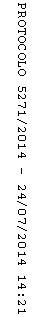 